		Agreement		Concerning the Adoption of Uniform Technical Prescriptions for Wheeled Vehicles, Equipment and Parts which can be Fitted and/or be Used on Wheeled Vehicles and the Conditions for Reciprocal Recognition of Approvals Granted on the Basis of these Prescriptions*(Revision 2, including the amendments which entered into force on 16 October 1995)_________		Addendum 18 – Regulation No. 19		Revision 7 - Amendment 2Supplement 7 to the 04 series of amendments – Date of entry into force: 15 June 2015		Uniform provisions concerning the approval of power-driven vehicle front fog lampsThis document is meant purely as documentation tool. The authentic and legal binding text is: ECE/TRANS/WP.29/2013/75/Rev.1._________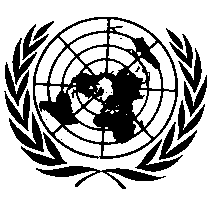 UNITED NATIONSTable of contents, List of annexes, amend to read:"12	Requirements in case of use of led module(s)."Text of the Regulation,Introduction, amend to read:"IntroductionThis …(b)	Light sources can be selected according to the provisions of Regulation No. 37 (Incandescent filament light sources) and Regulation No. 99 (Gas discharge light sources). Light Emitting Diode (LED) modules may also be used. (c)	The cut-off and the gradient definitions …"Paragraph 1.4.3., amend to read:"1.4.3.	The characteristics of the optical system; (basic optical design, type/category of light source, LED module, etc.),"Paragraph 1.4.5., amend to read:"1.4.5.	The category of filament lamp(s) used, as listed in Regulation No. 37, Regulation No. 99 and/or the LED module specific identification code(s) (if applicable)."Paragraph 2.4.2., amend to read:"2.4.2.	In the case of LED module(s), the specific identification code of the module shall be stated. The drawing shall contain sufficient details to identify it and the position intended for the specific identification code and the trademark of the applicant."Paragraph 2.4.4., amend to read:"2.4.4.	If the front fog lamp is fitted with LED module(s), a brief technical specification shall be provided. This information shall include the part number assigned by the light source manufacturer, a drawing with dimensions and the basic electrical and photometric values, an indication whether the light source complies with the UV-radiation requirements of paragraph 4.6. of Annex 12 to this Regulation, an official test report related to paragraph 5.8. of this Regulation and the objective luminous flux."Paragraph 2.4.5., shall be deleted.Paragraphs 2.4.6. to 2.4.11., renumber as 2.4.5. to 2.4.10.Paragraphs 2.4.6.1. and 2.4.6.2., shall be deleted.Paragraph 2.4.7., amend to read:"2.4.7.	In the case of LED module(s) and if no provisions are taken to shield the relevant front fog lamp components made of plastic material from
UV-radiation of light sources, e.g. by UV-retaining glass filters:One sample of each of the relevant materials. This shall have similar geometry to that of the front fog lamp being tested. Each material sample shall have the same appearance and surface treatment, if any, as intended for use in the front fog lamp to be approved."Paragraph 2.4.8., amend to read:"2.4.8.	In the case of an approval of a front fog lamp containing plastic lenses and/or having inner optical parts made from plastic, which have already been tested:…"Paragraph 3.1., amend to read:"3.1.	The samples of a type of front fog lamp which are submitted for approval shall clearly, legibly and indelibly bear:(a)	The trade name or mark of the applicant,(b)	Marking indicating the class of the front fog lamp, and in case of Class F3 front fog lamps:-	The LED module specific identification code, if any."Paragraph 3.3., amend to read:"3.3.	The approval marking shall be placed on an inner or outer part (transparent or not) of the device which cannot be separated from the transparent part of the device emitting light. In any case the marking shall be visible when the device is fitted on the vehicle, at least when a movable part such as the hood or boot lid or a door is opened."Paragraph 3.4., amend to read: "3.4.	In case of Class F3 front fog lamps with LED module(s) the lamp shall bear the marking of the rated voltage, rated wattage and the light source module specific identification code."Paragraphs 5.7. to 5.13. and the footnote 5, amend to read:"5.7.	In the case of Class F3, irrespective of whether the light sources can be replaced or not, they shall be:5.7.1.	One or more light sources approved according to:5.7.1.1.	Regulation No. 37 and its series of amendments in force at the time of application for type approval, provided that no restriction on their use is made,5.7.1.2.	Or, Regulation No. 99 and its series of amendments in force at the time of application for type approval,5.7.2.	And/or, one or more LED modules where the requirements of Annex 12 to this Regulation shall apply; compliance with these requirements shall be tested.5.8.	In the case of LED module it shall be checked that:5.8.1.	The design of the LED module(s) shall be such that they can be fitted in no position other than the correct one.5.8.2.	Non-identical light source modules, if any, shall be non-interchangeable within the same lamp housing.5.8.3.	The LED module(s) shall be tamperproof.5.9.	In case of front fog lamps with light source(s) having a total objective luminous flux that exceeds 2,000 lumens, a reference shall be made in item 10. of the communication form of Annex 1.5.10.	If the lens of the front fog lamp is made of plastic materials, tests shall be done according to the requirements of Annex 6.5.10.1.	The UV resistance of light transmitting components located inside the front fog lamp and made of plastic material shall be tested according to Annex 6, paragraph 2.7.5.10.2.	The test in paragraph 5.10.1. is not necessary if low-UV type light sources as specified in Regulation No. 99 in Annex 12 to this Regulation are used, or if provisions are taken, to shield the relevant lamp components from UV radiation, e.g. by glass filters.5.11.	The front fog lamp and its ballast system of light source control gear shall not generate radiated or power line disturbances, which cause a malfunction of other electric/electronic systems of the vehicle:55.12.	Front fog lamps, designed to operate permanently with an additional system to control the intensity of the light emitted, or which are reciprocally incorporated with another function, using a common light source, and designed to operate permanently with an additional system to control the intensity of the light emitted, are permitted.5.13.	In the case of Class F3 the sharpness and linearity of the cut-off shall be tested according to the requirements of Annex 9.5	Compliance with the requirements for electromagnetic compatibility is relevant to the vehicle type."Paragraph 6.4.1.5., amend to read:"6.4.1.5.	Compliance with the requirements of paragraph 5.8.1. shall be verified at least with respect to the values in lines 3 and 4 of the table of paragraph 6.4.3."E/ECE/324/Rev.1/Add.18/Rev.7/Amend.2−E/ECE/TRANS/505/Rev.1/Add.18/Rev.7/Amend.2E/ECE/324/Rev.1/Add.18/Rev.7/Amend.2−E/ECE/TRANS/505/Rev.1/Add.18/Rev.7/Amend.222 June 2015